DNS ÖNBELLEK TEMİZLEME İŞLEMİDns önbellek temizleme işlemi için aşağıdaki adımları gerçekleştiriniz.Başlat/ Çalıştır / cmd adımlarını izleyiniz.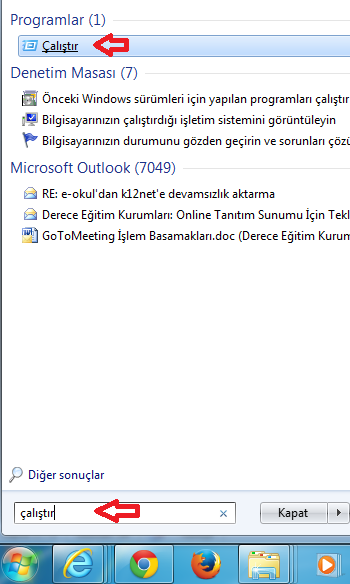 Çalıştır ekranına cmd yazınız.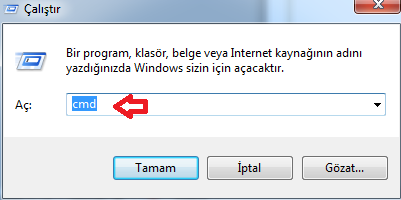 Cmd komut ekranına ipconfig /flushdns yazıp Enter basarak işlemlerinizi gerçekleştirebilirsiniz.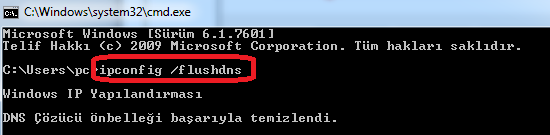 